RELIGIA. Idziemy na roraty.Pokoloruj obrazek lub dowolnym kolorem kredki wykonaj obrazek po śladzie.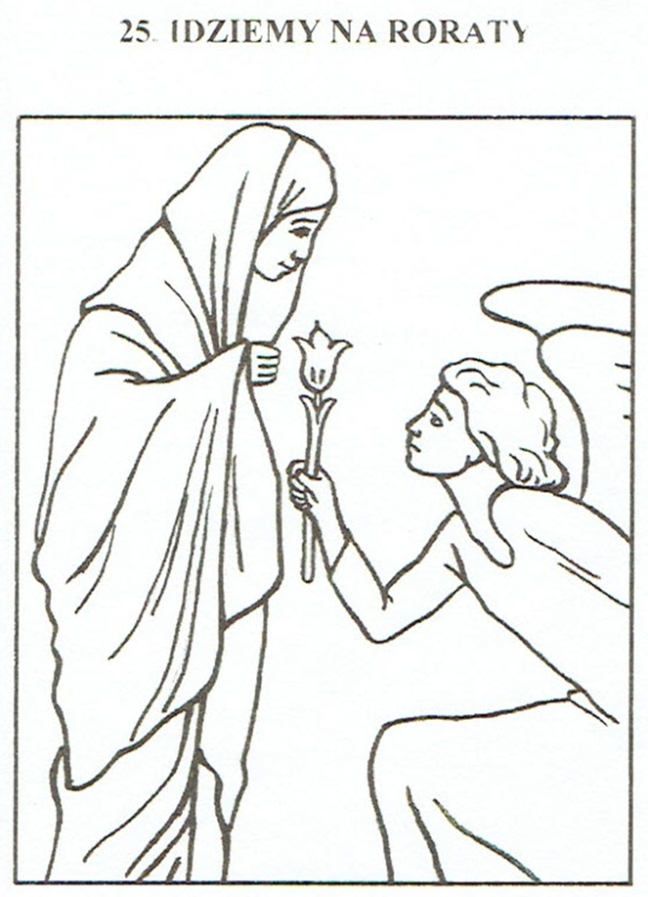 2.ZAJĘCIA ROZWIJAJĄCE KOMUNIKACJĘUtrwalamy samogłoski i  wykonujemy ćwiczenia  usprawniające aparat mowy z Misiem Puchatkiem. ‘’Śniadanie Puchatka’’ https://zsmedgl.pl/wp-content/uploads/2020/04/Samogloski.pdf. Proszę,  aby rodzic czytając to krótkie opowiadanie  zaprezentował uczniowi wskazane ćwiczenia usprawniające aparat mowy i  samogłoski  z odpowiednią  mimiką twarzy przedstawioną na obrazkach ,  a uczeń wykonał je w miarę swoich możliwości przed lustrem.3.FUNKCJONOWANIE OSOBISTE I SPOŁECZNE Wspominamy  patrona  naszej szkoły Franciszka Ratajczaka i  powtarzamy   podstawowe dane szkoły : nazwę i adres. Zadanie składa się z 2 części .Proszę wydrukować zdjęcie naszej szkoły ze strony: https://leszno24.pl/pl/11_wiadomosci/44322_piekny-jubileusz-historia-tej-placowki-liczy-juz-70-lat-zdjecia.html,  a  następnie wyciąć i  przykleić zdjęcie na kartkę   papieru  i podpisać je. K.J- Proszę podpisać zdjęcie szkoły :  Specjalny Ośrodek Szkolno-Wychowawczy w Rydzynie  im. Franciszka Ratajczaka, Plac Zamkowy 2,  64 - 130 RydzynaK.S, A.J, B.B- Proszę podpisać zdjęcie  (po śladzie):  SOSW  RYDZYNANastępnie na tą samą kartkę  przyklejamy zdjęcie Franciszka Ratajczaka: https://27grudnia.pl/bohaterowie/franciszek-ratajczak/910 i podpisujemy je:Franciszek  Ratajczak  jest patronem naszej szkoły.   : K.JFranciszek Ratajczak ( proszę napisać po śladzie ): B.B, A.J, K.S.Proszę o  pomniejszenie zdjęć przed wydrukowaniem ,  aby  była możliwość wklejenia i podpisania  zdjęć  na  jednej kartce.4.ZAJĘCIA ROZWIJAJACE KREATYWNOŚĆ . Dzień Pluszowego Misia. Praca plastyczna – miś z paseczków . https://www.youtube.com/watch?v=R40f5kDjDHY5.ZAJĘCIA ROZWIJAJĄCE KREATYWNOŚĆ.  Piosenka : ‘’Misie z Pluszakowa - Misiowi Przyjaciele. https://www.youtube.com/watch?v=jbD2t4mNpcc